Student Government Association 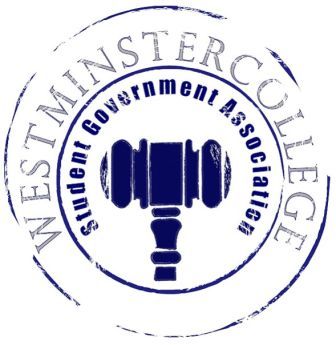 May 3, 2017Meeting MinutesPrayer by Nataleigh KerrRoll Call and Announcements All senators are here and accounted for except Hope Watkins and Taylor Chock-WongApproval of MinutesMotion to approve last week’s minutes by Wells Powell seconded by Trevor ArrigoniExecutive Officers ReportPresident – Carl CarpenterVPSA Candidates have been on campus the last few weeksThe search committee is compiling the surveys from students and staffThe committee will meet tomorrow to then present their opinions to President RichardsonVice President – Anna DanielsThank you senators for everything you did for Volleyrock!Secretary – Rachel TraunerThere are 28  senators in attendance Have a Great Summer Everyone! Treasurer – Nataleigh KerrVolleyrock - $23,498.29Moe’s - $5,350.00Seiver’s Catering - $6,875.00Ron Sullivan, DJ - $700.00Raffle Giveaways - $2,028.97Prizes:1st - $600.002nd - $400.003rd - $200.00Miscellaneous Supplies - $196.90Audits and Allocations - $28.74SGA Day + Volleyrock Snapchat Filters - $124.74Deposit for Pirates Game - $1000.00Open ForumNo one present to speak for Open ForumCommittee MeetingsFinance – Tyler SheetsAudits and Allocations took place last weekSenate reviewed the Excel Spreadsheet of the Audits and Allocations breakdownAcademics – Austin ArrigoCommittee MeetingsPBRC Met two weeks ago237 deposits as of two weeks agoWhere are we going to put new athletic facilitiesHoyt Addition on the SE CornerStill discussing the patio area between Hoyt and PattersonNew bleachers at the football fieldSLAC Met last ThursdayAlpha Phi Sigma was approvedSLAC will be called Student Experience Council next yearLibrary SetupThere is a punching bag and bubble wrap in the Children’s Section to be used as stress relief during finals	Diversity – Jordan ShermanThe Civil Dialogue will take place Thursday, May 4th during lunch in the Lakeview RoomGina Vance and Tom Fields will be the facilitatorsGina’s description of the event is that it will help to overcome some of the tensions building throughout campus.We are hoping students will feel that this is a safe space to talk about things that are concerning them on campus and that there is a way to find commonality in these tough conversations   The Diversity Festival is taking place Thursday, May 4th from 7-9 in the Lakeview RoomFree food and learning about the Diversity services on campus will be taking place	Special Events – Mackenzie BasallaPirates UpdateDeposit for the Pirates game is in, so our seats are secureEveryone present that night will receive a free hat and see fireworksTickets will be $5 Service – Elizabeth SmithFinals FairyIf you would like to send something, please have the request in by this Friday at noonFlex DonationsFlex Donations will be sent to the Mercer County Rescue MissionLiz will be sitting in Student Affairs next week so that you can donate your FlexFree CycleA way for students to put things that they do not want out for other students to potentially take. This would work as a “leave some, take some system”	Student Concerns – Tanner EasleyStudent Concerns FACDuff lunch hours have been pushed back 15 minutes to 11:30-1:15Conversion of Jazzmans to Starbucks will be happeningCoffee and drinks will be Starbucks, but pastries will still be made in houseHour changes for the TUB will be extended until 8:00 PM and Starbucks coffee will be open until 11:00 PMCall BoxesCall Boxes are not in operation because they are outdated and the expense to fix them is largeIf you consider this to be a large issue, please email Tanner  Public Relations – Matt McDonaldSGA Day is on FridayGolf carts will start at 7 and will run to 3Donuts for breakfast will be at 7:30Pizza for lunch will be at 12:00Golf Cart Safety videoOld BusinessNew BusinessMotion by Matt Causer open discussion on Audits and Allocations BudgetMotion to close discussion and vote by Anthony Easly The Audits and Allocations Budget passes by a unanimous vote of the Senate Open FloorCPC is hosting Lazar Tag Friday from 6-10 Relay for Life is going on this SaturdayPhi Mu is selling pancakes this Saturday$3, see a sisterAlpha Gamma Delta is hosting a Chipotle Fundraiser this Thursday from 5-9Oboe Recital this Saturday, at Noon, in the Chapel Thank You Seniors for all of the hard work and dedication you have put into SGA!!AdjournmentMotion to adjourn by Sarah Conn, seconded by Matt Causer